Representação literáriaAntes de fazer essa representação, você deve retornar na atividade da semana passada (dia 23 de março), ler o comentário entregue, fazer a melhora da sua atividade e marcar, no seu bullet, a leitura realizada nessa semana.Hamlet encenadoTextos teatrais, como o livro que estamos lendo, são feitos para serem encenados por atores e atrizes nos palcos do mundo. A beleza de um texto desse gênero se revela, então, nesse momento: a cena representada!Pensando nisso, vamos encenar o Ato III!Você deve escolher uma das quatro cenas desse ato e fazer sua encenação. Pode utilizar todos os materiais que tiver disponíveis na sua casa para comporem o cenário e representarem as personagens. Mas tudo isso deve ser FILMADO!Seu vídeo deve ter entre 2min e 3min (menos seria muito pouco e mais deixaria os arquivos muito pesados...) e deve apresentar a cena escolhida, com as falas de acordo com o livro. Após elaborado o vídeo, tenha liberdade para editá-lo, se assim desejar.Para sua postagem, siga as orientações abaixo:(a) Enviem seus vídeos para o próprio espaço no Google Drive (disponibilizado pelo seu e-mail Google); (b) Depois, compartilhem o arquivo, gerando link; e (c) Enviem o link gerado no envio de texto do Moodle.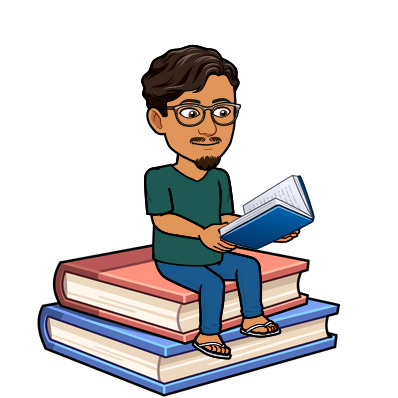 Próxima semana:A leitura agora deve concluir o Ato IV. Vamos cuidar para acompanharmos todos juntos.